PRESSEINFORMATION (No. 472)22. MAI 2018	ZUR SOFORTIGEN VERÖFFENTLICHUNGIQD unterzeichnet weltweite Distributionsvereinbarung mit Digi-Key ElectronicsIQD Frequency Products freut sich über die Unterzeichnung eines globalen Distributionsabkommens mit Digi-Key Electronics, einem der weltweit führenden Distributoren von elektronischen Bauelementen. Im Rahmen dieser Vereinbarung wird Digi-Key die Frequenzprodukte von IQD weltweit vertreiben. Die IQD-Produktlinie, die ab sofort zum sofortigen Versand bei Digi-Key erhältlich ist, umfasst Quarze, Taktoszillatoren, VCTCXOs, TCXOs, OCXOs, GPS-synchronisierte OCXOs und Rubidium-Oszillatoren. "In der heutigen Welt, in der Entwicklungsingenieure die Produkte für ihre Designs unverzüglich benötigen, sind infolge der Vereinbarung mit Digi-Key die Erzeugnisse von IQD ab Lager verfügbar, was unserer Erfahrung nach die erste Anlaufstelle der meisten Entwickler ist", sagte Maria Shoteh, Vice President Sales der IQD Frequency Products Inc. "Digi-Key wird eine breite Palette unserer Produkte für Kommunikations-, Konsumer-, Industrie- und Medizinanwendungen sowie unser Sortiment an Kraftfahrzeugprodukten nach TS16949 auf Lager halten.""Wir freuen uns, unsere Partnerschaft mit Würth Elektronik eiSos zu erweitern und unserem weltweiten Kundenstamm die Produktpalette von IQD Frequency Products anbieten zu können, da die Marke IQD in der globalen Design-Community ein hohes Ansehen genießt", sagte David Stein, VP, Global Supply Management von Digi-Key. "Wir sind jetzt in der Lage, die technische Öffentlichkeit – zusätzlich zu all denen, die Oszillatoren und andere Erzeugnisse zur Frequenzregelung für ihre Entwicklungen und Anwendungen suchen – durch die globale Abdeckung der eiSos-Produktlinie von Würth Elektronik eiSos, die auch Induktivitäten und Leistungsmagnete umfasst, noch besser zu unterstützen."Mit über 40 Jahren Erfahrung in der Herstellung von Frequenzprodukten ist IQD anerkannter Marktführer im Bereich der Frequenzregelung und Teil der Würth Elektronik eiSos-Gruppe, einem der führenden europäischen Hersteller von passiven Bauelementen.###Hinweise für Redakteure:Gestützt auf eine über 40-jährige Erfahrung in der Fertigung von Frequenzprodukten, ist IQD ein anerkannter Marktführer im Bereich Frequenzsteuerung und ein Teil der Würth Elektronik eiSos Group, einem der führenden europäischen Hersteller von passiven Bauelementen. Mit aktiven Kunden in mehr als 80 Ländern bietet IQD eines der umfassendsten Sortimente an verfügbaren Frequenzprodukten, von preisgünstigen kommerziellen Produkten bis hin zu Ausführungen zum Einsatz in hochzuverlässigen industriellen, Automotive- und Wehrtechnikanwendungen, darunter: Quarzkristalle, Taktoszillatoren, AEC-Q200/TS16949 Quarze & Oszillatoren, VCXOs, TCXOs, OCXOs, mit GPS synchronisierte OCXOs sowie Rubidium-Oszillatoren. Die Fertigungskapazität liegt bei insgesamt mehr als 40 Millionen Einheiten pro Monat, wobei Liefermengen von speziellen Einzelanfertigungen bis hin zu Mehrmillionen-Aufträgen enthalten sind. Darüber hinaus bietet IQD seinen Kunden ein breites Spektrum an Ingenieur-Support-Services einschließlich Anwendungsunterstützung, kundenspezifischer Produktentwicklung, Musterentwicklung, elektrischem Testen & Screening, Frequenz-/Temperaturtests, beschleunigtem Altern, Schaltungs-Charakterisierung sowie MTIE/TDEV-Tests. IQD-Produkte sind durch führende Hersteller in den Branchen Luft- und Raumfahrt, Kraftfahrzeugtechnik, Kommunikation, Computer, Konsumer, Industrie, Medizin- und Wehrtechnik auf der ganzen Welt spezifiziert. Die gesamte Produktpalette ist direkt über Verkaufsbüros oder über das umfangreiche weltweite Vertriebsnetz erhältlich. Weitere Informationen finden Sie unter www.iqdfrequencyproducts.com.Über Digi-Key Electronics
Digi-Key Electronics, mit Hauptsitz in Thief River Falls, Minn., USA, ist ein globaler Full-Service-Distributor sowohl von Prototyp-/Entwicklungs- als auch von Produktionsmengen elektronischer Bauelemente, der mehr als 6,8 Millionen Produkte von mehr als 750 Qualitäts-Markenherstellern anbietet. Mit über 1,4 Millionen Produkten auf Lager und einer beeindruckenden Auswahl an Online-Ressourcen ist Digi-Key bestrebt, die breiteste Palette an elektronischen Komponenten in der Branche auf Lager zu halten und seinen Kunden den bestmöglichen Service zu bieten. Weitere Informationen und Zugriff auf das breite Produktangebot von Digi-Key finden Sie unter www.digikey.com.Über die Würth Elektronik eiSos Gruppe Die Würth Elektronik eiSos GmbH & Co. KG (Fokus: Standardbauelemente), Würth Elektronik iBE GmbH (Fokus: kundenspezifische passive Bauelemente für Automotive), Wurth Electronics Midcom Inc. (Fokus: kundenspezifische induktive Bauelemente), Würth Elektronik Stelvio Kontek S.p.A. (Fokus: kundenspezifische Steckverbinder), AMBER wireless GmbH (Fokus: Lösungen zur drahtlosen Datenübertragung) und IQD Frequency Products Ltd (Fokus: frequenzgebende Bauteile) bilden die Würth Elektronik eiSos Gruppe. Die Unternehmensgruppe beschäftigt 6 700 Mitarbeiter und hat im Jahr 2017 einen Umsatz von ca. 653 Millionen Euro erwirtschaftet. Die Würth Elektronik eiSos Gruppe ist einer der größten europäischen Hersteller von passiven Bauteilen und in 50 Ländern aktiv.Durch die Technologiepartnerschaft mit dem Formel-E-Team Audi Sport ABT Schaeffler und die Unterstützung der Formel-E-Rennserie zeigt die Unternehmensgruppe ihre Innovationsstärke im Bereich eMobility (www.we-speed-up-the-future.com). Auch andere globale Wachstumsmärkte wie Energy Harvesting, Internet of Things und Wireless Communication werden mit innovativen Produkten adressiert. Die Würth Elektronik eiSos Gruppe ist Teil der Würth-Gruppe, dem Weltmarktführer für Montage- und Befestigungstechnik.Würth Elektronik: more than you expect!Zu weiteren Informationen besuchen Sie www.we-online.de. Weitere Informationen: Becky Long
IQD Frequency Products Ltd
T: +44 (0)1460 270270
E: rebecca.long@iqdfrequencyproducts.com
W: www.iqdfrequencyproducts.comTreten Sie uns bei unter:   Facebook  -   Twitter  -   LinkedIn  Google Plus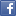 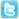 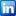 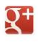 